Jak uzyskać kredyt na dom w Niemczech bez wkładu własnego?W naszym artykule podpowiadamy jak uzyskać kredyt na dom w Niemczech bez wkładu własnego. Jeśli interesuje Cie ta kwestia, zachęcamy do lektury.Jak działa kredyt na dom w niemczech bez wkładu własnego?Zastanawiasz się nad kupnem mieszkania czy też domu i nie wiesz jak działa kredyt na dom w niemczech bez wkładu własnego? Sprawdźmy!Kredyt hipoteczny w Niemczech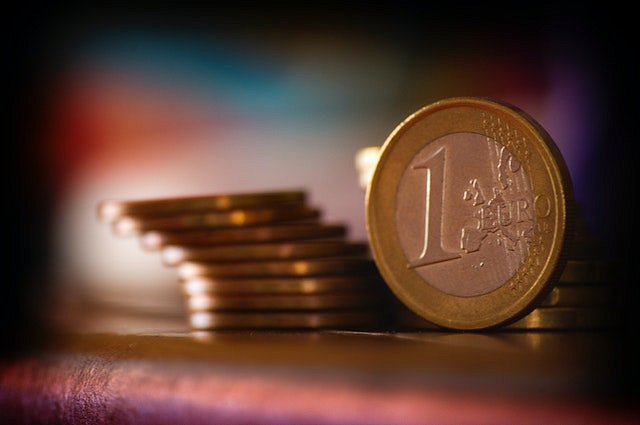 Obecna sytuacja na rynkach zarówno kredytowym jak i nieruchomości pozwana na spełnienie marzenia o własnej nieruchomości z bardzo dobrymi warunkami kredytowymi. Co ciekawe możliwe jest skorzystanie z kredytu na dom w Niemczech bez wkładu własnego. Czyli bez użycia własnej gotówki nawet do 110 % wartości nieruchomości. Warto również wspomnieć, iż oprócz tego można wykorzystać niskie oprocentowanie i podpisać umowę kredytową nawet do 30 lat!Kredyt na dom w niemczech bez wkładu własnegoNiemniej jednak by dostać kredyt na dom w Niemczech bez wkładu własnego należy spełnić warunki uzyskania kredytu. Kilka z nich to między innymi stałe zameldowanie w Niemczech czy też dobre historia kredytowa w niemieckim biurze informacji kredytowej. Dodatkowo osobę, która ubiega się o kredyt powinna posiadać stałą umowę o pracę lub działalność gospodarczą, która funkcjonuje już kilka lat.